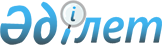 О проекте Указа Президента Республики Казахстан "О внесении изменений и дополнения в Указ Президента Республики Казахстан от 13 января 2014 года № 722 "Об утверждении Правил оформления, выдачи, замены, сдачи, изъятия, учета, хранения и уничтожения дипломатических и служебных паспортов Республики Казахстан и перечня должностных лиц Республики Казахстан, которым выдаются дипломатические и служебные паспорта Республики Казахстан"Постановление Правительства Республики Казахстан от 27 декабря 2019 года № 985
      Правительство Республики Казахстан ПОСТАНОВЛЯЕТ:
      внести на рассмотрение Президента Республики Казахстан проект Указа Президента Республики Казахстан "О внесении изменений и дополнения в Указ Президента Республики Казахстан от 13 января 2014 года № 722 "Об утверждении Правил оформления, выдачи, замены, сдачи, изъятия, учета, хранения и уничтожения дипломатических и служебных паспортов Республики Казахстан и перечня должностных лиц Республики Казахстан, которым выдаются дипломатические и служебные паспорта Республики Казахстан". О внесении изменений и дополнения в Указ Президента Республики Казахстан от 13 января 2014 года № 722 "Об утверждении Правил оформления, выдачи, замены, сдачи, изъятия, учета, хранения и уничтожения дипломатических и служебных паспортов Республики Казахстан и перечня должностных лиц Республики Казахстан, которым выдаются дипломатические и служебные паспорта Республики Казахстан"
      ПОСТАНОВЛЯЮ:
      1. Внести в Указ Президента Республики Казахстан от 13 января 2014 года № 722 "Об утверждении Правил оформления, выдачи, замены, сдачи, изъятия, учета, хранения и уничтожения дипломатических и служебных паспортов Республики Казахстан и перечня должностных лиц Республики Казахстан, которым выдаются дипломатические и служебные паспорта Республики Казахстан" (САПП Республики Казахстан, 2014 г., № 1, ст. 2) следующие изменения и дополнение:
      в перечне должностных лиц Республики Казахстан, которым выдаются дипломатические и служебные паспорта Республики Казахстан, утвержденном вышеназванным Указом:
      в перечне лиц, которым выдается дипломатический паспорт Республики Казахстан:
      пункт 7 изложить в следующей редакции:
      "7. Руководитель Администрации Президента Республики Казахстан, Руководитель Канцелярии Первого Президента Республики Казахстан – Елбасы.";
      пункт 14 изложить в следующей редакции:
      "14. Заместители Руководителя Администрации Президента Республики Казахстан, заместители Руководителя Канцелярии Первого Президента Республики Казахстан – Елбасы.";
      пункт 16 изложить в следующей редакции:
      "16. Помощники Президента Республики Казахстан, Помощники Первого Президента Республики Казахстан – Елбасы, советники Президента Республики 
      Казахстан, советники Первого Президента Республики Казахстан – Елбасы, специальные представители Президента Республики Казахстан, заместители Секретаря Совета Безопасности Республики Казахстан.";
      пункт 23 изложить в следующей редакции:
      "23. Шеф Протокола Президента Республики Казахстан, Шеф Протокола Первого Президента Республики Казахстан – Елбасы, Пресс-секретарь Президента Республики Казахстан, Пресс-секретарь Первого Президента Республики Казахстан – Елбасы, заведующий Отделом внешней политики и международных связей Администрации Президента Республики Казахстан.";
      пункт 25 изложить в следующей редакции:
      "25. Заведующий Отделом внешнеэкономического сотрудничества и протокола Канцелярии Премьер-Министра Республики Казахстан.";
      дополнить пунктом 31-1 следующего содержания:
      "31-1. Сотрудники Службы правительственной связи Комитета национальной безопасности Республики Казахстан, осуществляющие доставку дипломатической почты в загранучреждения Республики Казахстан.";
      пункт 33 изложить в следующей редакции:
      "33. Президент Национального олимпийского комитета Республики Казахстан, Исполнительный директор Фонда Первого Президента Республики Казахстан – Елбасы и его заместители.".
      2. Настоящий Указ вводится в действие со дня его первого официального опубликования.
					© 2012. РГП на ПХВ «Институт законодательства и правовой информации Республики Казахстан» Министерства юстиции Республики Казахстан
				
      Премьер-Министр
Республики Казахстан 

А. Мамин

      Президент
Республики Казахстан 

К.Токаев
